UPAYA MENINGKATKAN DISIPLIN DAN TANGGUNG JAWAB SISWA MELALUI PENDEKATAN BEHAVIOR (KEBIASAAN) MENERAPKAN TATA TERTIB SEKOLAH PADA SISWAKELAS XI  SMAN 1 SIMEULUE BARAT TAHUN PEMBELAJARAN 2016/ 2017SKRIPSIOLEH:MUKHRIMANNPM : 131354027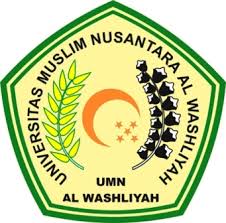 FAKULTAS KEGURUAN DAN ILMU PENDIDIKANUNIVERSITAS MUSLIM NUSANTARA ALWASHLIYAHMEDAN 2017UPAYA MENINGKATKAN DISIPLIN DAN TANGGUNG JAWAB SISWA MELALUI PENDEKATAN BEHAVIOR (KEBIASAAN) MENERAPKAN TATA TERTIB SEKOLAH PADA SISWA KELAS XI  SMAN 1 SIMEULUE BARATTAHUN PEMBELAJARAN 2016/ 2017Skripsi  Ini  Diajukan  Untuk  Melengkapi  Tugas-Tugas  Dan Memenuhi  Syarat-Syarat Guna Memperoleh  Gelar Sarjana  Pendidikan Pada Jurusan  Pendidikan Ilmu Pengetahuan Sosial  Program Studi Pendidikan Pancasila Dan KewarganegaraanOLEH:MUKHRIMANNPM : 131354027FAKULTAS KEGURUAN DAN ILMU PENDIDIKANUNIVERSITAS MUSLIM NUSANTARA ALWASHLIYAHMEDAN 2017